Name: ……………………………………………	Mark: ………………………………………..Class: ……………………………..	Date: …………………………….Test Paper AUnit 3 – Travellers’ Tales Match the methods of travel and the definitions (1p):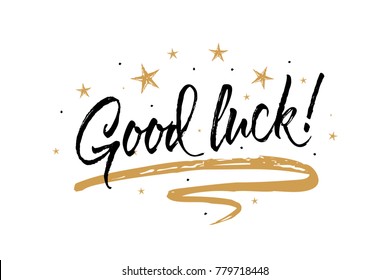 minibus	an electric “train” in cities for carrying peopletram	a small motorbikescooter	a train that goes below the groundunderground 	something for travelling on waterboat	a small bus with seats for around ten peopleComplete the sentences with the right form of the verbs fly, drive, miss, ride, take (1p):My dad is a pilot. He ________ planes from Budapest to Berlin. I like to _________ my scooter to school.When I want to hurry, I always ________ the bus.Yesterday I __________ the train, so I was late from the conference.My big brother has got a licence; every weekend he __________ my dad’s car.Write 5 sentences about how you usually go to school and what your favourite means of transport is (1p)._____________________________________________________________________________________________________________________________________________________________________________________________________________________________________________________________________Translate the following sentences (2p):Épp most írtam le az angol házit.   _________________________________________________Aludtál valaha a csillagok alatt?    ___________________________________________Ő még soha nem repült hőlégballonnal. _______________________________________Már megettem a vacsorámat.      ____________________________________________Még nem vettük meg a házat.  ____________________________________________Put the words in order to make correct sentences (1): you / ever / eaten / have / Japanese food / ?
___________________________________________________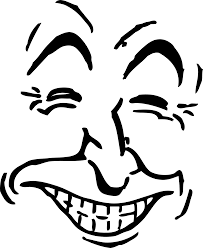 I / the shopping / yet / haven’t / done / .
___________________________________________________youth hostel / the kids / arrived / just / have / to / .
___________________________________________________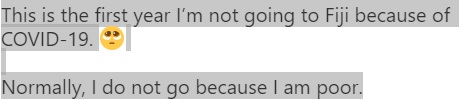 we / mountain / never / climbed / such a big / have / .
___________________________________________________Mark / just / a tennis tournament / has / won / .
___________________________________________________Name: ……………………………………………	Mark: ………………………………………..Class: ……………………………..	Date: …………………………….Test Paper BUnit 3 – Travellers’ Tales Match the methods of travel and the definitions (1p):plane	something that flies with engines and wingstram	a small motorbikescooter	something with two wheels that you pedal with your legsbicycle 	something for travelling on waterboat	an electric “train” in cities for carrying people Complete the sentences with the right form of the verbs fly, drive, miss, ride, take (1p):Uncle Joe is a pilot. He ________ planes from Vienna to London.Last weekend, I __________ the train, so I was late from the conference.When I want to hurry, I always ________ the bus.I sometimes _________ my scooter to school.He has had a terrible accident so, he never __________ cars.Write 5 sentences about how you usually go to school and what your favourite means of transport is (1p)._____________________________________________________________________________________________________________________________________________________________________________________________________________________________________________________________________Translate the following sentences (2p):Már megettem a vacsorámat.  _________________________________________________Aludtál valaha a csillagok alatt?    ___________________________________________Ő még soha nem repült hőlégballonnal. _______________________________________Épp most írtuk le a német házit.      ____________________________________________Még nem vettük meg az új autót.  ____________________________________________Put the words in order to make correct sentences (1): you / ever / drunk / have / coconut juice / ?
___________________________________________________I / the washing-up / yet / haven’t / done / .
___________________________________________________camp / the kids / arrived / just / have / to / .
___________________________________________________we / mountain / never / climbed / such a high / have / .
___________________________________________________Joanne / just / a running race / has / won / .
___________________________________________________